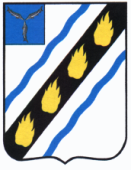 ЗОЛОТОСТЕПСКОЕ  МУНИЦИПАЛЬНОЕ ОБРАЗОВАНИЕСОВЕТСКОГО  МУНИЦИПАЛЬНОГО РАЙОНАСАРАТОВСКОЙ  ОБЛАСТИСОВЕТ ДЕПУТАТОВ(четвертого созыва)РЕШЕНИЕот 30.12.2019  № 72 с.Александровка О внесении изменений в решение Совета депутатов Золотостепского муниципального образованияСоветского муниципального района Саратовской области от 28.01.2009 г.  № 27В целях регулирования отношений в сфере оплаты труда работников, занимающих техническое обеспечение деятельности администрации Золотостепского муниципального образования, руководствуясь Уставом Золотостепского муниципального образования, Совет депутатов РЕШИЛ:1. Внести  в решение Совета депутатов Золотостепского муниципального образования Советского муниципального района  Саратовской области от 28.01.2009  г. № 27 «Об утверждении Положения об оплате труда работников, занимающих должности, не являющиеся должностями муниципальной службы, и осуществляющих техническое обеспечение деятельности администрации Золотостепского муниципального образования» изменения следующего содержания:	- Приложение к Положению об оплате труда работников, занимающих должности, не являющиеся должностями муниципальной  службы, и осуществляющих техническое обеспечение деятельности администрации Золотостепского муниципального образования изложить  в новой  редакции согласно приложению;РАЗМЕРЫдолжностных окладов работников, занимающих должности, не являющиеся должностями муниципальной службы, и осуществляющих техническое обеспечение деятельности администрации Золотостепского муниципального образования 2. Настоящее решение вступает в силу со дня его опубликования и распространяется на правоотношения с 01 января 2020 года.Глава Золотостепского муниципального образования  			А.В. Трушин№ п/пНаименование должностиРазмер должностного оклада (рублей)1Старший инспектор военно-учетного стола3900